Open Workshop/ Den Vestdanske Filmpulje (DVF)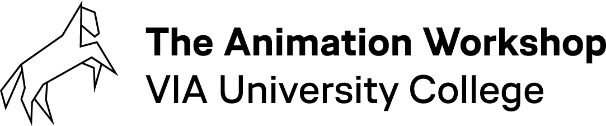 Script Development ProgrammeAdditional information for applicationOnce you have filled in the personal information in the application portal, please fill out this form and upload it under attachments on the Letter of Motivation page. BackgroundProject informationType of supportLinksAttachment. Only 1 PDF fileOPEN WORKSHOP RESIDENCY AGREEMENTI certify that the submitted information is true, and that by submitting this application I agree to terms of Open Workshop as stated below, provided that I am accepted at Open Workshop. EQUIPMENT
All equipment in Open Workshop must be handled with care. All equipment borrowed from Open Workshop or The Animation Workshop must be returned in the same condition as it was left. The artist in residency is responsible for saving his/her own work. The Animation Workshop can provide a server (OW shared drive or specific project drive), where files are securely backed up daily. Open Workshop can only help, but not be responsible for the storage on the above-mentioned servers.  Open Workshop or The Animation Workshop will not be held responsible for the loss of produced artwork.
CREDIT
All the material produced in connection with the project should clearly feature the Open Workshop's logo, and state that it has been produced with the support of Open Workshop. When crediting Open Workshop please use the dedicated section “How to credit your project” in the website Open Workshop - Work in a creative environment (via.dk).
The credit should always follow the project. It is the responsibility of the applicant to make sure, that any third party will respect this.DELIVERYThe applicant is responsible for delivering copies of the produced material to Open Workshop. These should be of the highest available quality.
In addition, the applicant must deliver:A pitch and a synopsis for the projectArtwork to be used for promotion of Open WorkshopCVs of all crew involvedThe above should be delivered in digital form. During his/her stay at the Open Workshop, the applicant is expected to fill out the Residency Completion-form before departure from the Open Workshop.
FOLLOW-UP
The applicant is responsible for keeping the Open Workshop staff informed about the current status of the project while at Open Workshop, as well as for updating the Open Workshop staff about the project after having left OW. Upon completion of the project, the applicant is responsible for informing Open Workshop by submitting the Project Completion form. Furthermore the applicant must submit the project to The Danish Film Institute’s film archive no later than six months after completion. 

RIGHTS
The applicant holds all rights to the produced material. The Animation Workshop holds the non-commercial, self-promotional rights to:
- Produce necessary copies for making status reports to Open Workshop's supporters 
- To use copies or parts of the material for promotion of Open Workshop (on any medium)
- If it is a fully produced film/game/etc., the right to promote Open Workshop by including the material on its website and any other medium (any release will be made in accordance with the producer/rights holder and with his/her planned release schedule: i. e. nothing will be realease on any medium until the producer/rights holder agrees to it in writing)

STATISTICS
Basic info from all received applications, whether accepted or not, such as gender, nationality, project type etc. will be included in statistics. Individual records are anonymized or deleted within the legal timeframe for dealing with such records, in accordance with EU law.Version 4.0. - Dec 2022CV/resuméPlease write a few lines about your educational and/or professional backgroundHave you applied to DVF before?YesNoIf yes, please write the the project with which you applied.Have you applied to Open Workshop before?YesNoIf yes, please write the the project with which you applied.Where did you learn of DVF?Where did you learn about Open Workshop?Project titleType of projectFeature filmShort film – fictionShort film – documentaryTV seriesGenre (if applicable): Drama, horror, comedy etc. Logline (Describe your story in 1-2 sentence)Synopsis (Max 10 lines to describe the contents of your project. Please place more emphasis on the story, and not the process).TargetaudienceEstimated duration/episodic format of your series (if applicable)Statement of Intent / Writers statement (Why me? Why this project? Why now?)Crew: Other people involved in the project. Please down full names and roles in the projectAs part of the 9 month Script Development Programme, you have the option to apply for a physical workstation at Open Workshop from April-June. The rest of the programme you must work remotely. However, it is expected that you are able to attend the programmes workshops in person. Through the programme and at the workshops, we’ll focus on the developing of stories in varying formats. We will not be working with abstract formats. As part of the 9 month Script Development Programme, you have the option to apply for a physical workstation at Open Workshop from April-June. The rest of the programme you must work remotely. However, it is expected that you are able to attend the programmes workshops in person. Through the programme and at the workshops, we’ll focus on the developing of stories in varying formats. We will not be working with abstract formats. Are you applying for a physical workspace at Open Workshop from April-June?Are you applying for an external workspace from April-June? (If you have your own workspace) Yes NoProject needsWhat do you need for your project while at Open Workshop? Programmes, Computer, gear, etc. Expected Results. Please describe in further detail what you hope to leave with at the end of the programme - max 10 lines.HousingAre you applying for housing from April-June in Viborg?Only applicaple if you’ve applied for a workstation at OW. Housing consists of a private bedroom with a shared kitchen and bathroom Yes NoNote: We only have a limited number of rooms, so it is recommend to look for housing yourself. Emergency contact We need the name and phone number of the person OW staff should contact in case of an emergency (i.e. not yourself)Previous work: Please provide link(s) to your website, channels or to previous works.Please tick off the items you intend to add to the PDF. Please note that it is not necessary to attach everything in the list and that all should be able to fit in just 1 PDF file.CV (Mandatory)TreatmentStep outline Script draftStoryboardAnimaticBudget Schedule/ production planArtworkOther